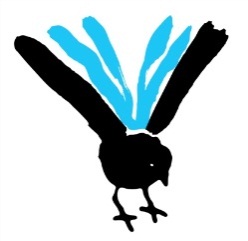 Vaskin kokoelmatoimijat / KH & AP		30.1.14Vaskien e-aineistot vuonna 2014Vaski-kirjastot tarjoavat asiakkailleen nämä etäkäyttöiset tietokannat ja sähköiset palvelut vuonna 2014 tiedonhakua, lehtien lukemista ja musiikin kuuntelua varten:* Arvio, lopulliset tilastot eivät vielä saatavilla.Lisäksi Kaarinan, Laitilan, Liedon, Maskun, Mynämäen, Naantalin, Nousiaisten, Paimion, Raision, Ruskon, Taivassalon, Turun ja Uudenkaupungin kirjastoissa on käytössä ePress -palvelu, jonka 17 lisenssiä Turku maksaa ja veloittaa mukanaolevilta kirjastoilta kuntien asukasluvun mukaisessa suhteessa. Kustavi liittyy sopimukseen v. 2015 alusta. ePress -palvelu ei ole etäkäyttöinen.Ellibs- ja OverDrive -palveluiden kautta käytettävissä on 1 663 e-kirjaa ja 88 e-äänikirjaa. Kokoelmia kartutetaan myöhemmin sovittavalla tavalla.E-kirjakokoelman ja -lainojen kehitys v. 2011-2013Aineistot ovat tarjolla Vaskin verkkokirjastossahttps://www.vaskikirjastot.fi/web/arena/e-aineistot Linjauksia vuodelle 2014Vuodelle 2014 nykyisiin aineistoihin on varattu 78.000 € ja tarjonnan monipuolistamiseen ja laajentamiseen on varattu 30.000 € (Vaski-joryn päätös 26.11.13).Vaskin kokoelmatoimijat ehdottavat, ettäpainopiste on e-kirjatarjonnan laajentamisessa ja monipuolistamisessa. e-kirja ja -äänikirjakokoelmaa kartutetaan noin 1 200 ”niteellä” / käyttöoikeudellatarkistetaan OverDriven ja Ellibsin hankintalinjauksia vuonna 2013 saatujen kokemusten valossa ainakin näiltä osin:OverDrivesta hankitaan enemmän e-äänikirjoja ja vähemmän lastenaineistoaEllibs: tarjolle tulossa myös uutta kotimaista kaunokirjallisuutta suomeksi ja ruotsiksikartoitetaan yleisille kirjastoille tarjolla olevia sähköisiä aineistoja ja palveluita sekä laaditaan kriteerit täyttävistä palveluista hankintasuunnitelma Vaski-joryn hyväksyttäväksi. Vaskissa sovittuja kriteerejä ovat ainakinsuora pääsy sisältöihin, esim. verkkolehtiinetäkäyttöisyyskieli, erityisesti kaunokirjallisuutta hankitaan suomeksi ja ruotsiksi tehdään mahdollisuuksien mukaan yhteistyötä muiden kirjastojen kanssa ja hyödynnetään niissä tehtyä selvitystyötäkokoelmatoimijat valmistelevat vuoden 2015 e-aineistolinjauksia ja täsmentävät tavoitteita vuodelle 2014 Vaski-joryssa 12.2.14 sovittavan mukaisesti. Työn pohjana on Vaski-joryn 11.3.13 hyväksymät toimintakäytäntölinjauksetjatkossa ainakin näihin pitäisi kiinnittää huomiota: e-aineistoihin liittyvän metatiedon saatavuus, kansallinen yhteistyö uusien aineistojen arvioinnissa, käyttöönotossa ja markkinoinnissaHaasteita ja epävarmuustekijöitäEllibs: kotimaisten e-kirjojen tarjonta, lisensiointi- ja hinnoittelumallit ja niiden vaikutus kokoelmanmuodostamiseen eivät ole vielä tiedossa, mikä hankaloittaa suunnittelua ja kokonaiskuvan muodostamista. Aiheeseen liittyvä tapaaminen on 17.2., jonka jälkeen tiedetään enemmänNextmedian e-reading -hankkeen rahoitus, eteneminen ja pilotoinnin edellyttämät toimenpiteet Vaskeissa eivät vielä tiedossa, selviävät kevään aikanakirjastoille tarjolla olevan aineiston laatu ja määrä: onko kriteerit täyttäviä aineistoja tarjolla järkevään hintaanjatkuvan tiedotuksen ja markkinoinnin kehittäminen, e-aineistojen näkyminen myös kirjastotilassakuvailu kirjastojärjestelmään hidasta, koskee lähinnä OverDrivesta hankittua aineistoaaineistohinta v. 2014käyttö v. 2013Aleksi31 506  2 200*Kansallisbiografia  2 971     443PressDisplay  6 517  3 800*Naxosn. 3 00045 324EllibsEllibsOverDriveOverDriveyhteensäyhteensävuosihankinnatlainathankinnatlainatkokoelmalainaus2011273   788   273   7882012257   758   530   75820133882 7548331 5991 7514 353